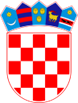   REPUBLIKA HRVATSKAVARAŽDINSKA ŽUPANIJA         OPĆINA VINICAJEDINSTVENI UPRAVNI ODJELKLASA: 402-08/23-01/01URBROJ: 2186-11-23-1Vinica, 28. ožujka 2023. godineObjava podataka o dodijeljenim bespovratnim sredstvima, sponzorstvima, donacijama i drugim pomoćima koje su isplaćene iz Proračuna Općine Vinica od 01. siječnja do 31. prosinca 2022. godine, temeljem članka 10. stavka 4. Zakona o pravu na pristup informacijama (Narodne novine 25/13, 85/15), a u svrhu transparentnosti rada jedinica lokalne i područne (regionalne) samouprave.	Red. brojRed. brojRed. brojKORISNIKKORISNIKKORISNIKSvrha dodijeljene pomoći/ donacije/sponzorstva/potpore/nagrade i sl.Svrha dodijeljene pomoći/ donacije/sponzorstva/potpore/nagrade i sl.Svrha dodijeljene pomoći/ donacije/sponzorstva/potpore/nagrade i sl.Svrha dodijeljene pomoći/ donacije/sponzorstva/potpore/nagrade i sl.Iznos dodijeljene potpore/donacije/nagradeIznos dodijeljene potpore/donacije/nagradeIznos dodijeljene potpore/donacije/nagrade1)   U D R U G E1)   U D R U G E1)   U D R U G E1)   U D R U G E1)   U D R U G E1)   U D R U G E1)   U D R U G E1)   U D R U G E1)   U D R U G E1)   U D R U G E1)   U D R U G E1)   U D R U G E1)   U D R U G E1.1.1.1.1.1.Vatrogasna zajednica OpćineVinicaVatrogasna zajednica OpćineVinicaVatrogasna zajednica OpćineVinicaFinanciranje redovnih aktivnostisukladno zakonuFinanciranje redovnih aktivnostisukladno zakonuFinanciranje redovnih aktivnostisukladno zakonuFinanciranje redovnih aktivnostisukladno zakonu228.308,72228.308,72228.308,721.21.21.2DVD Gornje LadanjeDVD Gornje LadanjeDVD Gornje LadanjeFinanciranje redovnih aktivnostiFinanciranje redovnih aktivnostiFinanciranje redovnih aktivnostiFinanciranje redovnih aktivnosti1.498,001.498,001.498,001.31.31.3DVD VinicaDVD VinicaDVD VinicaDonacija – Oprema za vatrogasni centar VinicaDonacija – Oprema za vatrogasni centar VinicaDonacija – Oprema za vatrogasni centar VinicaDonacija – Oprema za vatrogasni centar Vinica100.000,00100.000,00100.000,001.4.1.4.1.4.DVD VinicaDVD VinicaDVD VinicaDonacija- Doček Nove godine 2021.Donacija- Doček Nove godine 2021.Donacija- Doček Nove godine 2021.Donacija- Doček Nove godine 2021.3.000,003.000,003.000,001.51.51.5UDVDR-a Klub VinicaUDVDR-a Klub VinicaUDVDR-a Klub VinicaDonacijaDonacijaDonacijaDonacija13.000,0013.000,0013.000,001.6.1.6.1.6.Udruga mladih „UMAMI“ VinicaUdruga mladih „UMAMI“ VinicaUdruga mladih „UMAMI“ VinicaFinanciranje redovnih aktivnostiFinanciranje redovnih aktivnostiFinanciranje redovnih aktivnostiFinanciranje redovnih aktivnosti10.000,0010.000,0010.000,001.7.1.7.1.7.Športski ribolovni klub VinicaŠportski ribolovni klub VinicaŠportski ribolovni klub VinicaFinanciranje redovnih aktivnostiFinanciranje redovnih aktivnostiFinanciranje redovnih aktivnostiFinanciranje redovnih aktivnosti11.500,0011.500,0011.500,001.8.1.8.1.8.KUD VINICAKUD VINICAKUD VINICAFinanciranje redovnih aktivnostiFinanciranje redovnih aktivnostiFinanciranje redovnih aktivnostiFinanciranje redovnih aktivnosti25.000,0025.000,0025.000,001.9.1.9.1.9.Udruga umirovljenika OpćineVinicaUdruga umirovljenika OpćineVinicaUdruga umirovljenika OpćineVinicaDonacija – Zdrav životDonacija – Zdrav životDonacija – Zdrav životDonacija – Zdrav život12.400,0012.400,0012.400,001.10.1.10.1.10.Udruga vinogradara „Vinea“Udruga vinogradara „Vinea“Udruga vinogradara „Vinea“Financiranje redovnih aktivnostiFinanciranje redovnih aktivnostiFinanciranje redovnih aktivnostiFinanciranje redovnih aktivnosti3.000,003.000,003.000,001.11.1.11.1.11.UDVDR-a Klub VinicaUDVDR-a Klub VinicaUDVDR-a Klub VinicaFinanciranje redovnih aktivnostiFinanciranje redovnih aktivnostiFinanciranje redovnih aktivnostiFinanciranje redovnih aktivnosti13.000,0013.000,0013.000,001.12.1.12.1.12.Udruga za njegovanje puhačke glazbeUdruga za njegovanje puhačke glazbeUdruga za njegovanje puhačke glazbeFinanciranje redovnih aktivnostiFinanciranje redovnih aktivnostiFinanciranje redovnih aktivnostiFinanciranje redovnih aktivnosti30.000,0030.000,0030.000,001.13.1.13.1.13.MK BombellesMK BombellesMK BombellesFinanciranje redovnih aktivnostiFinanciranje redovnih aktivnostiFinanciranje redovnih aktivnostiFinanciranje redovnih aktivnosti6.333,006.333,006.333,001.14.1.14.1.14.Lovačka udruga „Opeka“VinicaLovačka udruga „Opeka“VinicaLovačka udruga „Opeka“VinicaDonacije – Nabava hladnjače za divljačDonacije – Nabava hladnjače za divljačDonacije – Nabava hladnjače za divljačDonacije – Nabava hladnjače za divljač25.000,0025.000,0025.000,001.15.1.15.1.15.Udruga bivših hrvatskih vojnika Varaždinske županijeUdruga bivših hrvatskih vojnika Varaždinske županijeUdruga bivših hrvatskih vojnika Varaždinske županijeFinanciranje redovnih aktivnosti Financiranje redovnih aktivnosti Financiranje redovnih aktivnosti Financiranje redovnih aktivnosti 1.000,001.000,001.000,001.16.1.16.1.16.Udruga za ranu intervenciju Varaždinske županijeUdruga za ranu intervenciju Varaždinske županijeUdruga za ranu intervenciju Varaždinske županijeFinanciranje redovnih aktivnostiFinanciranje redovnih aktivnostiFinanciranje redovnih aktivnostiFinanciranje redovnih aktivnosti3.000,003.000,003.000,00                                                                                        1) UKUPNO:         486.039,70                                                                                        1) UKUPNO:         486.039,70                                                                                        1) UKUPNO:         486.039,70                                                                                        1) UKUPNO:         486.039,70                                                                                        1) UKUPNO:         486.039,70                                                                                        1) UKUPNO:         486.039,70                                                                                        1) UKUPNO:         486.039,70                                                                                        1) UKUPNO:         486.039,70                                                                                        1) UKUPNO:         486.039,70                                                                                        1) UKUPNO:         486.039,70                                                                                        1) UKUPNO:         486.039,70                                                                                        1) UKUPNO:         486.039,70                                                                                        1) UKUPNO:         486.039,702)   ŠPORTSKE UDRUGE2)   ŠPORTSKE UDRUGE2)   ŠPORTSKE UDRUGE2)   ŠPORTSKE UDRUGE2)   ŠPORTSKE UDRUGE2)   ŠPORTSKE UDRUGE2)   ŠPORTSKE UDRUGE2)   ŠPORTSKE UDRUGE2)   ŠPORTSKE UDRUGE2)   ŠPORTSKE UDRUGE2)   ŠPORTSKE UDRUGE2)   ŠPORTSKE UDRUGE2)   ŠPORTSKE UDRUGE2.1.2.1.2.1.Nogometni klub VinicaNogometni klub VinicaNogometni klub VinicaFinanciranje redovnih aktivnostiFinanciranje redovnih aktivnostiFinanciranje redovnih aktivnostiFinanciranje redovnih aktivnosti66.000,0066.000,0066.000,002.2.2.2.2.2.Nogometni klub VinicaNogometni klub VinicaNogometni klub VinicaOrganizacija turnira Jana kupOrganizacija turnira Jana kupOrganizacija turnira Jana kupOrganizacija turnira Jana kup4.000,004.000,004.000,002.3.2.3.2.3.Odbojkaški klub VinicaOdbojkaški klub VinicaOdbojkaški klub VinicaFinanciranje redovnih aktivnostiFinanciranje redovnih aktivnostiFinanciranje redovnih aktivnostiFinanciranje redovnih aktivnosti10.000,0010.000,0010.000,002.4.2.4.2.4.Košarkaški klub OpekaKošarkaški klub OpekaKošarkaški klub OpekaFinanciranje redovnih aktivnostiFinanciranje redovnih aktivnostiFinanciranje redovnih aktivnostiFinanciranje redovnih aktivnosti5.000,005.000,005.000,002.5.2.5.2.5.BASK VinicaBASK VinicaBASK VinicaFinanciranje redovnih aktivnostiFinanciranje redovnih aktivnostiFinanciranje redovnih aktivnostiFinanciranje redovnih aktivnosti               4.000,00               4.000,00               4.000,002.6.2.6.2.6.BASK VinicaBASK VinicaBASK VinicaDonacija- Projekt „Želim voziti bicikl“Donacija- Projekt „Želim voziti bicikl“Donacija- Projekt „Želim voziti bicikl“Donacija- Projekt „Želim voziti bicikl“10.000,0010.000,0010.000,002.7.2.7.2.7.Gimnastički klub VinicaGimnastički klub VinicaGimnastički klub VinicaFinanciranje redovnih aktivnostiFinanciranje redovnih aktivnostiFinanciranje redovnih aktivnostiFinanciranje redovnih aktivnosti20.000,0020.000,0020.000,002.8.2.8.2.8.Košarkaški klub VinicaKošarkaški klub VinicaKošarkaški klub VinicaFinanciranje redovnih aktivnostiFinanciranje redovnih aktivnostiFinanciranje redovnih aktivnostiFinanciranje redovnih aktivnosti15.000,0015.000,0015.000,002.9.2.9.2.9.Košarkaški klub VinicaKošarkaški klub VinicaKošarkaški klub VinicaDonacija- „Memorijalni turnir Mladen Kasun“Donacija- „Memorijalni turnir Mladen Kasun“Donacija- „Memorijalni turnir Mladen Kasun“Donacija- „Memorijalni turnir Mladen Kasun“4.000,004.000,004.000,002.10.2.10.2.10.Udruga za sport i rekreaciju„KAPLA“Udruga za sport i rekreaciju„KAPLA“Udruga za sport i rekreaciju„KAPLA“Financiranje redovnih aktivnostiFinanciranje redovnih aktivnostiFinanciranje redovnih aktivnostiFinanciranje redovnih aktivnosti10.000,0010.000,0010.000,002.11.2.11.2.11.Udruga za sport i rekreaciju„KAPLA“Udruga za sport i rekreaciju„KAPLA“Udruga za sport i rekreaciju„KAPLA“Nabava sportske opremeNabava sportske opremeNabava sportske opremeNabava sportske opreme4.662,004.662,004.662,002.12.2.12.2.12.Odbojkaški klub VinicaOdbojkaški klub VinicaOdbojkaški klub VinicaOsiguranje osnovnih uvjeta za trening (oprema)Osiguranje osnovnih uvjeta za trening (oprema)Osiguranje osnovnih uvjeta za trening (oprema)Osiguranje osnovnih uvjeta za trening (oprema)12.366,0012.366,0012.366,002.13.2.13.2.13.Nogometni klub VinicaNogometni klub VinicaNogometni klub VinicaOsiguranje osnovnih uvjeta za trening (oprema)Osiguranje osnovnih uvjeta za trening (oprema)Osiguranje osnovnih uvjeta za trening (oprema)Osiguranje osnovnih uvjeta za trening (oprema)7.700,007.700,007.700,002.14.2.14.2.14.Košarkaški klub VinicaKošarkaški klub VinicaKošarkaški klub VinicaOsiguranje osnovnih uvjeta za trening (oprema)Osiguranje osnovnih uvjeta za trening (oprema)Osiguranje osnovnih uvjeta za trening (oprema)Osiguranje osnovnih uvjeta za trening (oprema)3.318,003.318,003.318,002.15.2.15.2.15.Gimnastički klub VinicaGimnastički klub VinicaGimnastički klub VinicaNabava sportske opremeNabava sportske opremeNabava sportske opremeNabava sportske opreme45.549,3845.549,3845.549,382.16.2.16.2.16.Streličarska sekcijaStreličarska sekcijaStreličarska sekcijaNabava opremeNabava opremeNabava opremeNabava opreme6.690,956.690,956.690,95                                                                                        2) UKUPNO:         228.286,33                                                                                        2) UKUPNO:         228.286,33                                                                                        2) UKUPNO:         228.286,33                                                                                        2) UKUPNO:         228.286,33                                                                                        2) UKUPNO:         228.286,33                                                                                        2) UKUPNO:         228.286,33                                                                                        2) UKUPNO:         228.286,33                                                                                        2) UKUPNO:         228.286,33                                                                                        2) UKUPNO:         228.286,33                                                                                        2) UKUPNO:         228.286,33                                                                                        2) UKUPNO:         228.286,33                                                                                        2) UKUPNO:         228.286,33                                                                                        2) UKUPNO:         228.286,333)   OSTALE UDRUGE I USTANOVE3)   OSTALE UDRUGE I USTANOVE3)   OSTALE UDRUGE I USTANOVE3)   OSTALE UDRUGE I USTANOVE3)   OSTALE UDRUGE I USTANOVE3)   OSTALE UDRUGE I USTANOVE3)   OSTALE UDRUGE I USTANOVE3)   OSTALE UDRUGE I USTANOVE3)   OSTALE UDRUGE I USTANOVE3)   OSTALE UDRUGE I USTANOVE3)   OSTALE UDRUGE I USTANOVE3)   OSTALE UDRUGE I USTANOVE3)   OSTALE UDRUGE I USTANOVE3.1.3.1.3.1.Župa Sv.Marka ev VinicaŽupa Sv.Marka ev VinicaŽupa Sv.Marka ev VinicaTekuća donacijaTekuća donacijaTekuća donacijaTekuća donacija75.000,0075.000,0075.000,003.2.3.2.3.2.Župa Sv. Marka ev VinicaŽupa Sv. Marka ev VinicaŽupa Sv. Marka ev VinicaUređenje glavnog oltaraUređenje glavnog oltaraUređenje glavnog oltaraUređenje glavnog oltara10.000,0010.000,0010.000,003.3.3.3.3.3.UDVDR – klub VidovecUDVDR – klub VidovecUDVDR – klub VidovecDonacija – manifestacija „Spust lađama rijekom Dravom“Donacija – manifestacija „Spust lađama rijekom Dravom“Donacija – manifestacija „Spust lađama rijekom Dravom“Donacija – manifestacija „Spust lađama rijekom Dravom“1.000,001.000,001.000,003.4.3.4.3.4.Udruga bivših hrvatskih vojnika Varaždinske županijeUdruga bivših hrvatskih vojnika Varaždinske županijeUdruga bivših hrvatskih vojnika Varaždinske županijeFinanciranje redovnih aktivnostiFinanciranje redovnih aktivnostiFinanciranje redovnih aktivnostiFinanciranje redovnih aktivnosti1.000,001.000,001.000,003.5.3.5.3.5.HGSSHGSSHGSSFinanciranje redovne djelatnostisukladno zakonuFinanciranje redovne djelatnostisukladno zakonuFinanciranje redovne djelatnostisukladno zakonuFinanciranje redovne djelatnostisukladno zakonu5.000,005.000,005.000,003.6.3.6.3.6.Crveni križ – Služba traženja I REDOVITA DJELATNOSTCrveni križ – Služba traženja I REDOVITA DJELATNOSTCrveni križ – Služba traženja I REDOVITA DJELATNOSTFinanciranje redovne djelatnostisukladno zakonuFinanciranje redovne djelatnostisukladno zakonuFinanciranje redovne djelatnostisukladno zakonuFinanciranje redovne djelatnostisukladno zakonu51.950,4651.950,4651.950,463.7.3.7.3.7.Udruga ratnih veterana 1.gardijske brigade – TigroviUdruga ratnih veterana 1.gardijske brigade – TigroviUdruga ratnih veterana 1.gardijske brigade – TigroviDonacija – obilježavanje 30. godišnjice osnutka „Tigrova“Donacija – obilježavanje 30. godišnjice osnutka „Tigrova“Donacija – obilježavanje 30. godišnjice osnutka „Tigrova“Donacija – obilježavanje 30. godišnjice osnutka „Tigrova“2.450,002.450,002.450,003.8.3.8.3.8.Osnovna škola VinicaOsnovna škola VinicaOsnovna škola VinicaNagrada za najuspješnije učenike (Enciklopedija)Nagrada za najuspješnije učenike (Enciklopedija)Nagrada za najuspješnije učenike (Enciklopedija)Nagrada za najuspješnije učenike (Enciklopedija)7.387,887.387,887.387,883.9.3.9.3.9.Osnovna škola VinicaOsnovna škola VinicaOsnovna škola VinicaSufinanciranje produženog boravkaSufinanciranje produženog boravkaSufinanciranje produženog boravkaSufinanciranje produženog boravka115.923,83115.923,83115.923,833.10.3.10.3.10.Osnovna škola VinicaOsnovna škola VinicaOsnovna škola VinicaNabava radnih bilježnica i likovnih mapaNabava radnih bilježnica i likovnih mapaNabava radnih bilježnica i likovnih mapaNabava radnih bilježnica i likovnih mapa161.772,41161.772,41161.772,413.11.3.11.3.11.Osnovna škola VinicaOsnovna škola VinicaOsnovna škola VinicaPokret – Znanost mladimaPokret – Znanost mladimaPokret – Znanost mladimaPokret – Znanost mladima8.900,008.900,008.900,003.12.3.12.3.12.Osnovna škola VinicaOsnovna škola VinicaOsnovna škola VinicaNabava knjiga „Hrvatska za djecu“ –dobrodošlica prvašićima OŠ VinicaNabava knjiga „Hrvatska za djecu“ –dobrodošlica prvašićima OŠ VinicaNabava knjiga „Hrvatska za djecu“ –dobrodošlica prvašićima OŠ VinicaNabava knjiga „Hrvatska za djecu“ –dobrodošlica prvašićima OŠ Vinica1.072,501.072,501.072,503.13.3.13.3.13.Osnovna škola VinicaOsnovna škola VinicaOsnovna škola VinicaDidaktička sredstvaDidaktička sredstvaDidaktička sredstvaDidaktička sredstva17.086,7517.086,7517.086,753.14.3.14.3.14.Osnovna škola VinicaOsnovna škola VinicaOsnovna škola VinicaMaterijalni troškoviMaterijalni troškoviMaterijalni troškoviMaterijalni troškovi16.354,0416.354,0416.354,043.15.3.15.3.15.Zaklada Sv. MihaelZaklada Sv. MihaelZaklada Sv. MihaelDonacijaDonacijaDonacijaDonacija1.500,001.500,001.500,003.16.3.16.3.16.Kerekesh TeatarKerekesh TeatarKerekesh TeatarDonacijaDonacijaDonacijaDonacija5.000,005.000,005.000,003.17.3.17.3.17.Crkva Sv. BarbareCrkva Sv. BarbareCrkva Sv. BarbareDonacijaDonacijaDonacijaDonacija5.000,005.000,005.000,003.18.3.18.3.18.SI Krapina SI Krapina SI Krapina DonacijaDonacijaDonacijaDonacija3.000,003.000,003.000,003.19.3.19.3.19.Udruga Lijepa našaUdruga Lijepa našaUdruga Lijepa našaČlanarina – Eko školaČlanarina – Eko školaČlanarina – Eko školaČlanarina – Eko škola5.000,005.000,005.000,003.20.3.20.3.20.Udruga „Konj moj prijatelj“Udruga „Konj moj prijatelj“Udruga „Konj moj prijatelj“Donacija – „Konjičke igre Zelendvor“Donacija – „Konjičke igre Zelendvor“Donacija – „Konjičke igre Zelendvor“Donacija – „Konjičke igre Zelendvor“2.000,002.000,002.000,003.21.3.21.3.21.Plivački klub za osobe s invaliditetom „Vidra“Plivački klub za osobe s invaliditetom „Vidra“Plivački klub za osobe s invaliditetom „Vidra“Donacija – 5. Europsko prvenstvo za plivače sa Down sindromomDonacija – 5. Europsko prvenstvo za plivače sa Down sindromomDonacija – 5. Europsko prvenstvo za plivače sa Down sindromomDonacija – 5. Europsko prvenstvo za plivače sa Down sindromom3.000,003.000,003.000,003.22.3.22.3.22.Zaklada za pomoć djeci VitaZaklada za pomoć djeci VitaZaklada za pomoć djeci VitaDonacija – sufinanciranje Zaklade, pomoć i podrška roditeljima oboljele djeceDonacija – sufinanciranje Zaklade, pomoć i podrška roditeljima oboljele djeceDonacija – sufinanciranje Zaklade, pomoć i podrška roditeljima oboljele djeceDonacija – sufinanciranje Zaklade, pomoć i podrška roditeljima oboljele djece1.500,001.500,001.500,003.23.3.23.3.23.Dječji vrtić IvanecDječji vrtić IvanecDječji vrtić IvanecDonacija- provedba aktivnosti i djelatnosti Donacija- provedba aktivnosti i djelatnosti Donacija- provedba aktivnosti i djelatnosti Donacija- provedba aktivnosti i djelatnosti 500,00500,00500,00                                                                                        3) UKUPNO          501.397,87                                                                                        3) UKUPNO          501.397,87                                                                                        3) UKUPNO          501.397,87                                                                                        3) UKUPNO          501.397,87                                                                                        3) UKUPNO          501.397,87                                                                                        3) UKUPNO          501.397,87                                                                                        3) UKUPNO          501.397,87                                                                                        3) UKUPNO          501.397,87                                                                                        3) UKUPNO          501.397,87                                                                                        3) UKUPNO          501.397,87                                                                                        3) UKUPNO          501.397,87                                                                                        3) UKUPNO          501.397,87                                                                                        3) UKUPNO          501.397,874)   POLITIČKE STRANKE ZASTUPLJENE U OPĆINSKOM VIJEĆU4)   POLITIČKE STRANKE ZASTUPLJENE U OPĆINSKOM VIJEĆU4)   POLITIČKE STRANKE ZASTUPLJENE U OPĆINSKOM VIJEĆU4)   POLITIČKE STRANKE ZASTUPLJENE U OPĆINSKOM VIJEĆU4)   POLITIČKE STRANKE ZASTUPLJENE U OPĆINSKOM VIJEĆU4)   POLITIČKE STRANKE ZASTUPLJENE U OPĆINSKOM VIJEĆU4)   POLITIČKE STRANKE ZASTUPLJENE U OPĆINSKOM VIJEĆU4)   POLITIČKE STRANKE ZASTUPLJENE U OPĆINSKOM VIJEĆU4)   POLITIČKE STRANKE ZASTUPLJENE U OPĆINSKOM VIJEĆU4)   POLITIČKE STRANKE ZASTUPLJENE U OPĆINSKOM VIJEĆU4)   POLITIČKE STRANKE ZASTUPLJENE U OPĆINSKOM VIJEĆU4)   POLITIČKE STRANKE ZASTUPLJENE U OPĆINSKOM VIJEĆU4)   POLITIČKE STRANKE ZASTUPLJENE U OPĆINSKOM VIJEĆU4.1.4.1.4.1.Političke stranke –  HDZPolitičke stranke –  HDZPolitičke stranke –  HDZFinanciranje redovitih političkih aktivnosti prema ZakonuFinanciranje redovitih političkih aktivnosti prema ZakonuFinanciranje redovitih političkih aktivnosti prema ZakonuFinanciranje redovitih političkih aktivnosti prema Zakonu10.200,0010.200,0010.200,004.2.4.2.4.2.Političke stranke - SDPPolitičke stranke - SDPPolitičke stranke - SDPFinanciranje redovitih političkih aktivnosti prema ZakonuFinanciranje redovitih političkih aktivnosti prema ZakonuFinanciranje redovitih političkih aktivnosti prema ZakonuFinanciranje redovitih političkih aktivnosti prema Zakonu2.000,002.000,002.000,004.3.4.3.4.3.Političke stranke – Liberalni demokrati - HNSPolitičke stranke – Liberalni demokrati - HNSPolitičke stranke – Liberalni demokrati - HNSFinanciranje redovitih političkih aktivnosti prema ZakonuFinanciranje redovitih političkih aktivnosti prema ZakonuFinanciranje redovitih političkih aktivnosti prema ZakonuFinanciranje redovitih političkih aktivnosti prema Zakonu4.000,004.000,004.000,004.4.4.4.4.4.Političke stranke – NS-REFORMISTIPolitičke stranke – NS-REFORMISTIPolitičke stranke – NS-REFORMISTIFinanciranje redovitih političkih aktivnosti prema ZakonuFinanciranje redovitih političkih aktivnosti prema ZakonuFinanciranje redovitih političkih aktivnosti prema ZakonuFinanciranje redovitih političkih aktivnosti prema Zakonu2.000,002.000,002.000,004.5.4.5.4.5.Kandidacijska lista grupe birača – dr.sc. Branimir Štimec, prof. Nezavisni član Emil JuričKandidacijska lista grupe birača – dr.sc. Branimir Štimec, prof. Nezavisni član Emil JuričKandidacijska lista grupe birača – dr.sc. Branimir Štimec, prof. Nezavisni član Emil JuričFinanciranje redovitih političkih aktivnosti prema ZakonuFinanciranje redovitih političkih aktivnosti prema ZakonuFinanciranje redovitih političkih aktivnosti prema ZakonuFinanciranje redovitih političkih aktivnosti prema Zakonu2.100,002.100,002.100,004.6.4.6.4.6.Kandidacijska lista grupe birača – dr.sc. Branimir Štimec, prof. Nezavisni član Ksenija HumekKandidacijska lista grupe birača – dr.sc. Branimir Štimec, prof. Nezavisni član Ksenija HumekKandidacijska lista grupe birača – dr.sc. Branimir Štimec, prof. Nezavisni član Ksenija HumekFinanciranje redovitih političkih aktivnosti prema ZakonuFinanciranje redovitih političkih aktivnosti prema ZakonuFinanciranje redovitih političkih aktivnosti prema ZakonuFinanciranje redovitih političkih aktivnosti prema Zakonu2.100,002.100,002.100,004.7.4.7.4.7.Kandidacijska lista grupe birača – dr.sc. Branimir Štimec, prof. Nezavisni član Krunoslav KostanjevecKandidacijska lista grupe birača – dr.sc. Branimir Štimec, prof. Nezavisni član Krunoslav KostanjevecKandidacijska lista grupe birača – dr.sc. Branimir Štimec, prof. Nezavisni član Krunoslav KostanjevecFinanciranje redovitih političkih aktivnosti prema ZakonuFinanciranje redovitih političkih aktivnosti prema ZakonuFinanciranje redovitih političkih aktivnosti prema ZakonuFinanciranje redovitih političkih aktivnosti prema Zakonu2.100,002.100,002.100,004.8.4.8.4.8.Kandidacijska lista grupe birača – dr.sc. Branimir Štimec, prof. Nezavisni član Ivana MrakovićKandidacijska lista grupe birača – dr.sc. Branimir Štimec, prof. Nezavisni član Ivana MrakovićKandidacijska lista grupe birača – dr.sc. Branimir Štimec, prof. Nezavisni član Ivana MrakovićFinanciranje redovitih političkih aktivnosti prema ZakonuFinanciranje redovitih političkih aktivnosti prema ZakonuFinanciranje redovitih političkih aktivnosti prema ZakonuFinanciranje redovitih političkih aktivnosti prema Zakonu2.100,002.100,002.100,00                                                                                        4) UKUPNO            26.600,00                                                                                        4) UKUPNO            26.600,00                                                                                        4) UKUPNO            26.600,00                                                                                        4) UKUPNO            26.600,00                                                                                        4) UKUPNO            26.600,00                                                                                        4) UKUPNO            26.600,00                                                                                        4) UKUPNO            26.600,00                                                                                        4) UKUPNO            26.600,00                                                                                        4) UKUPNO            26.600,00                                                                                        4) UKUPNO            26.600,00                                                                                        4) UKUPNO            26.600,00                                                                                        4) UKUPNO            26.600,00                                                                                        4) UKUPNO            26.600,005)   NOVČANE NAGRADE STUDENTIMA I UČENICIMA ZA POSTIGNUTE REZULTATE5)   NOVČANE NAGRADE STUDENTIMA I UČENICIMA ZA POSTIGNUTE REZULTATE5)   NOVČANE NAGRADE STUDENTIMA I UČENICIMA ZA POSTIGNUTE REZULTATE5)   NOVČANE NAGRADE STUDENTIMA I UČENICIMA ZA POSTIGNUTE REZULTATE5)   NOVČANE NAGRADE STUDENTIMA I UČENICIMA ZA POSTIGNUTE REZULTATE5)   NOVČANE NAGRADE STUDENTIMA I UČENICIMA ZA POSTIGNUTE REZULTATE5)   NOVČANE NAGRADE STUDENTIMA I UČENICIMA ZA POSTIGNUTE REZULTATE5)   NOVČANE NAGRADE STUDENTIMA I UČENICIMA ZA POSTIGNUTE REZULTATE5)   NOVČANE NAGRADE STUDENTIMA I UČENICIMA ZA POSTIGNUTE REZULTATE5)   NOVČANE NAGRADE STUDENTIMA I UČENICIMA ZA POSTIGNUTE REZULTATE5)   NOVČANE NAGRADE STUDENTIMA I UČENICIMA ZA POSTIGNUTE REZULTATE5)   NOVČANE NAGRADE STUDENTIMA I UČENICIMA ZA POSTIGNUTE REZULTATE5)   NOVČANE NAGRADE STUDENTIMA I UČENICIMA ZA POSTIGNUTE REZULTATE5.1.5.1.5.1.Jednokratna nagrada najuspješnijim studentimaJednokratna nagrada najuspješnijim studentimaJednokratna nagrada najuspješnijim studentima2 nagradeNeven BoltekPaola Majer2 nagradeNeven BoltekPaola Majer2 nagradeNeven BoltekPaola Majer2 nagradeNeven BoltekPaola Majer10.000,0010.000,0010.000,005.2.5.2.5.2.Nagrade za izniman uspjeh u školovanju i diplomiranjeNagrade za izniman uspjeh u školovanju i diplomiranjeNagrade za izniman uspjeh u školovanju i diplomiranje4 nagrade Andrija TotAntonija IvančićKatarina MihalićAna Banfić4 nagrade Andrija TotAntonija IvančićKatarina MihalićAna Banfić4 nagrade Andrija TotAntonija IvančićKatarina MihalićAna Banfić4 nagrade Andrija TotAntonija IvančićKatarina MihalićAna Banfić1.800,001.800,001.800,005.3.5.3.5.3.Nagrade za postignute rezultate na natjecanjimaNagrade za postignute rezultate na natjecanjimaNagrade za postignute rezultate na natjecanjima31 nagradaBrunela HrženjakLovro HohnjecDino BregovićSara SpevanRozalija KušinecMartina KušinecMarija JerganKlara TotMagdalena KapljićHana ZagorecMelani StankoKlara BorićMia MatijašecAsia Gerić HudoletnjakMagdalena PajtakLukas HumekMaja CebociAnesa StankoMatej LevanićJakov HrgarMelani LeskovarMarin MalčecLucija MilecEmanuel VrabecElla MrljićSara LukačekLeonardo BregovićBenjamin Ian ŠipekMatej Vrabec BugarNoel BrodarNela Matijašec31 nagradaBrunela HrženjakLovro HohnjecDino BregovićSara SpevanRozalija KušinecMartina KušinecMarija JerganKlara TotMagdalena KapljićHana ZagorecMelani StankoKlara BorićMia MatijašecAsia Gerić HudoletnjakMagdalena PajtakLukas HumekMaja CebociAnesa StankoMatej LevanićJakov HrgarMelani LeskovarMarin MalčecLucija MilecEmanuel VrabecElla MrljićSara LukačekLeonardo BregovićBenjamin Ian ŠipekMatej Vrabec BugarNoel BrodarNela Matijašec31 nagradaBrunela HrženjakLovro HohnjecDino BregovićSara SpevanRozalija KušinecMartina KušinecMarija JerganKlara TotMagdalena KapljićHana ZagorecMelani StankoKlara BorićMia MatijašecAsia Gerić HudoletnjakMagdalena PajtakLukas HumekMaja CebociAnesa StankoMatej LevanićJakov HrgarMelani LeskovarMarin MalčecLucija MilecEmanuel VrabecElla MrljićSara LukačekLeonardo BregovićBenjamin Ian ŠipekMatej Vrabec BugarNoel BrodarNela Matijašec31 nagradaBrunela HrženjakLovro HohnjecDino BregovićSara SpevanRozalija KušinecMartina KušinecMarija JerganKlara TotMagdalena KapljićHana ZagorecMelani StankoKlara BorićMia MatijašecAsia Gerić HudoletnjakMagdalena PajtakLukas HumekMaja CebociAnesa StankoMatej LevanićJakov HrgarMelani LeskovarMarin MalčecLucija MilecEmanuel VrabecElla MrljićSara LukačekLeonardo BregovićBenjamin Ian ŠipekMatej Vrabec BugarNoel BrodarNela Matijašec13.600,0013.600,0013.600,00                                                                                        5) UKUPNO:          25.400,00                                                                                        5) UKUPNO:          25.400,00                                                                                        5) UKUPNO:          25.400,00                                                                                        5) UKUPNO:          25.400,00                                                                                        5) UKUPNO:          25.400,00                                                                                        5) UKUPNO:          25.400,00                                                                                        5) UKUPNO:          25.400,00                                                                                        5) UKUPNO:          25.400,00                                                                                        5) UKUPNO:          25.400,00                                                                                        5) UKUPNO:          25.400,00                                                                                        5) UKUPNO:          25.400,00                                                                                        5) UKUPNO:          25.400,00                                                                                        5) UKUPNO:          25.400,006)   NOVČANE POTPORE STUDENTIMA I UČENICIMA 6)   NOVČANE POTPORE STUDENTIMA I UČENICIMA 6)   NOVČANE POTPORE STUDENTIMA I UČENICIMA 6)   NOVČANE POTPORE STUDENTIMA I UČENICIMA 6)   NOVČANE POTPORE STUDENTIMA I UČENICIMA 6)   NOVČANE POTPORE STUDENTIMA I UČENICIMA 6)   NOVČANE POTPORE STUDENTIMA I UČENICIMA 6)   NOVČANE POTPORE STUDENTIMA I UČENICIMA 6)   NOVČANE POTPORE STUDENTIMA I UČENICIMA 6)   NOVČANE POTPORE STUDENTIMA I UČENICIMA 6)   NOVČANE POTPORE STUDENTIMA I UČENICIMA 6)   NOVČANE POTPORE STUDENTIMA I UČENICIMA 6)   NOVČANE POTPORE STUDENTIMA I UČENICIMA 6.1.6.1.6.1.Novčane potpore studentimaNovčane potpore studentimaNovčane potpore studentima Potpora 300,00 kn/mj  i 500,00 kn/mj po studentu Potpora 300,00 kn/mj  i 500,00 kn/mj po studentu Potpora 300,00 kn/mj  i 500,00 kn/mj po studentu Potpora 300,00 kn/mj  i 500,00 kn/mj po studentu141.700,00141.700,00141.700,006.2.6.2.6.2.Novčane potpore učenicimaNovčane potpore učenicimaNovčane potpore učenicimaPotpora 200,00 kn /mj po učenikuPotpora 200,00 kn /mj po učenikuPotpora 200,00 kn /mj po učenikuPotpora 200,00 kn /mj po učeniku55.400,0055.400,0055.400,00                                                                                       6) UKUPNO:          197.100,00                                                                                       6) UKUPNO:          197.100,00                                                                                       6) UKUPNO:          197.100,00                                                                                       6) UKUPNO:          197.100,00                                                                                       6) UKUPNO:          197.100,00                                                                                       6) UKUPNO:          197.100,00                                                                                       6) UKUPNO:          197.100,00                                                                                       6) UKUPNO:          197.100,00                                                                                       6) UKUPNO:          197.100,00                                                                                       6) UKUPNO:          197.100,00                                                                                       6) UKUPNO:          197.100,00                                                                                       6) UKUPNO:          197.100,00                                                                                       6) UKUPNO:          197.100,007)   SUFINANCIRANJE CIJENE PRIJEVOZA UČENIKA SREDNJIH ŠKOLA7)   SUFINANCIRANJE CIJENE PRIJEVOZA UČENIKA SREDNJIH ŠKOLA7)   SUFINANCIRANJE CIJENE PRIJEVOZA UČENIKA SREDNJIH ŠKOLA7)   SUFINANCIRANJE CIJENE PRIJEVOZA UČENIKA SREDNJIH ŠKOLA7)   SUFINANCIRANJE CIJENE PRIJEVOZA UČENIKA SREDNJIH ŠKOLA7)   SUFINANCIRANJE CIJENE PRIJEVOZA UČENIKA SREDNJIH ŠKOLA7)   SUFINANCIRANJE CIJENE PRIJEVOZA UČENIKA SREDNJIH ŠKOLA7)   SUFINANCIRANJE CIJENE PRIJEVOZA UČENIKA SREDNJIH ŠKOLA7)   SUFINANCIRANJE CIJENE PRIJEVOZA UČENIKA SREDNJIH ŠKOLA7)   SUFINANCIRANJE CIJENE PRIJEVOZA UČENIKA SREDNJIH ŠKOLA7)   SUFINANCIRANJE CIJENE PRIJEVOZA UČENIKA SREDNJIH ŠKOLA7)   SUFINANCIRANJE CIJENE PRIJEVOZA UČENIKA SREDNJIH ŠKOLA7)   SUFINANCIRANJE CIJENE PRIJEVOZA UČENIKA SREDNJIH ŠKOLA7.1.Sufinanciranje prijevoza 30 kn po učenikuSufinanciranje prijevoza 30 kn po učenikuSufinanciranje prijevoza 30 kn po učenikuSufinanciranje prijevoza 30 kn po učenikuSufinanciranje prijevoza 30 kn po učenikuSufinanciranje prijevoza 30 kn po učenikuSufinanciranje prijevoza 30 kn po učenikuSufinanciranje prijevoza 30 kn po učenikuSufinanciranje prijevoza 30 kn po učenikuSufinanciranje prijevoza 30 kn po učeniku24.450,00                                                                                        7) UKUPNO           24.450,00                                                                                        7) UKUPNO           24.450,00                                                                                        7) UKUPNO           24.450,00                                                                                        7) UKUPNO           24.450,00                                                                                        7) UKUPNO           24.450,00                                                                                        7) UKUPNO           24.450,00                                                                                        7) UKUPNO           24.450,00                                                                                        7) UKUPNO           24.450,00                                                                                        7) UKUPNO           24.450,00                                                                                        7) UKUPNO           24.450,00                                                                                        7) UKUPNO           24.450,00                                                                                        7) UKUPNO           24.450,00                                                                                        7) UKUPNO           24.450,008)   KAPITALNE DONACIJE GRAĐANIMA I KUĆANSTVIMA 8)   KAPITALNE DONACIJE GRAĐANIMA I KUĆANSTVIMA 8)   KAPITALNE DONACIJE GRAĐANIMA I KUĆANSTVIMA 8)   KAPITALNE DONACIJE GRAĐANIMA I KUĆANSTVIMA 8)   KAPITALNE DONACIJE GRAĐANIMA I KUĆANSTVIMA 8)   KAPITALNE DONACIJE GRAĐANIMA I KUĆANSTVIMA 8)   KAPITALNE DONACIJE GRAĐANIMA I KUĆANSTVIMA 8)   KAPITALNE DONACIJE GRAĐANIMA I KUĆANSTVIMA 8)   KAPITALNE DONACIJE GRAĐANIMA I KUĆANSTVIMA 8)   KAPITALNE DONACIJE GRAĐANIMA I KUĆANSTVIMA 8)   KAPITALNE DONACIJE GRAĐANIMA I KUĆANSTVIMA 8)   KAPITALNE DONACIJE GRAĐANIMA I KUĆANSTVIMA 8)   KAPITALNE DONACIJE GRAĐANIMA I KUĆANSTVIMA 8.1. ENERGETSKA OBNOVA OBITELJSKIH KUĆA8.1. ENERGETSKA OBNOVA OBITELJSKIH KUĆA8.1. ENERGETSKA OBNOVA OBITELJSKIH KUĆA8.1. ENERGETSKA OBNOVA OBITELJSKIH KUĆA8.1. ENERGETSKA OBNOVA OBITELJSKIH KUĆA8.1. ENERGETSKA OBNOVA OBITELJSKIH KUĆA8.1. ENERGETSKA OBNOVA OBITELJSKIH KUĆA8.1. ENERGETSKA OBNOVA OBITELJSKIH KUĆA8.1. ENERGETSKA OBNOVA OBITELJSKIH KUĆA8.1. ENERGETSKA OBNOVA OBITELJSKIH KUĆA8.1. ENERGETSKA OBNOVA OBITELJSKIH KUĆA8.1. ENERGETSKA OBNOVA OBITELJSKIH KUĆA8.1. ENERGETSKA OBNOVA OBITELJSKIH KUĆASufinanciranje – Energetska obnova obiteljske kućeSufinanciranje – Energetska obnova obiteljske kućeSufinanciranje – Energetska obnova obiteljske kućeSufinanciranje – Energetska obnova obiteljske kućeSufinanciranje – Energetska obnova obiteljske kuće   Šipek Slava                   =11.511,05  Jambrešić Ivan               =3.000,00   Šipek Slava                   =11.511,05  Jambrešić Ivan               =3.000,00   Šipek Slava                   =11.511,05  Jambrešić Ivan               =3.000,00   Šipek Slava                   =11.511,05  Jambrešić Ivan               =3.000,0014.511,0514.511,0514.511,0514.511,058.2. PROGRAM MJERA ZA POTICANJE RJEŠAVANJA STAMBENOG PITANJA MLADIH OBITELJI8.2. PROGRAM MJERA ZA POTICANJE RJEŠAVANJA STAMBENOG PITANJA MLADIH OBITELJI8.2. PROGRAM MJERA ZA POTICANJE RJEŠAVANJA STAMBENOG PITANJA MLADIH OBITELJI8.2. PROGRAM MJERA ZA POTICANJE RJEŠAVANJA STAMBENOG PITANJA MLADIH OBITELJI8.2. PROGRAM MJERA ZA POTICANJE RJEŠAVANJA STAMBENOG PITANJA MLADIH OBITELJI8.2. PROGRAM MJERA ZA POTICANJE RJEŠAVANJA STAMBENOG PITANJA MLADIH OBITELJI8.2. PROGRAM MJERA ZA POTICANJE RJEŠAVANJA STAMBENOG PITANJA MLADIH OBITELJI8.2. PROGRAM MJERA ZA POTICANJE RJEŠAVANJA STAMBENOG PITANJA MLADIH OBITELJI8.2. PROGRAM MJERA ZA POTICANJE RJEŠAVANJA STAMBENOG PITANJA MLADIH OBITELJI8.2. PROGRAM MJERA ZA POTICANJE RJEŠAVANJA STAMBENOG PITANJA MLADIH OBITELJI8.2. PROGRAM MJERA ZA POTICANJE RJEŠAVANJA STAMBENOG PITANJA MLADIH OBITELJI8.2. PROGRAM MJERA ZA POTICANJE RJEŠAVANJA STAMBENOG PITANJA MLADIH OBITELJI8.2. PROGRAM MJERA ZA POTICANJE RJEŠAVANJA STAMBENOG PITANJA MLADIH OBITELJIMjera 4-sufinanciranje rate kredita za vrijeme trajanja subvencijeMjera 4-sufinanciranje rate kredita za vrijeme trajanja subvencijeMjera 4-sufinanciranje rate kredita za vrijeme trajanja subvencijeMjera 4-sufinanciranje rate kredita za vrijeme trajanja subvencijeMjera 4-sufinanciranje rate kredita za vrijeme trajanja subvencijeKolarek MatijaKelemen JelenaKljuić MarijanaMartina KrznarKolarek MatijaKelemen JelenaKljuić MarijanaMartina KrznarKolarek MatijaKelemen JelenaKljuić MarijanaMartina KrznarKolarek MatijaKelemen JelenaKljuić MarijanaMartina Krznar7.243,287.243,287.243,287.243,28                                                                                    8) UKUPNO:         21.754,33                                                                                    8) UKUPNO:         21.754,33                                                                                    8) UKUPNO:         21.754,33                                                                                    8) UKUPNO:         21.754,33                                                                                    8) UKUPNO:         21.754,33                                                                                    8) UKUPNO:         21.754,33                                                                                    8) UKUPNO:         21.754,33                                                                                    8) UKUPNO:         21.754,33                                                                                    8) UKUPNO:         21.754,33                                                                                    8) UKUPNO:         21.754,33                                                                                    8) UKUPNO:         21.754,33                                                                                    8) UKUPNO:         21.754,33                                                                                    8) UKUPNO:         21.754,339)   POTPORE ZA NOVOROĐENČAD9)   POTPORE ZA NOVOROĐENČAD9)   POTPORE ZA NOVOROĐENČAD9)   POTPORE ZA NOVOROĐENČAD9)   POTPORE ZA NOVOROĐENČAD9)   POTPORE ZA NOVOROĐENČAD9)   POTPORE ZA NOVOROĐENČAD9)   POTPORE ZA NOVOROĐENČAD9)   POTPORE ZA NOVOROĐENČAD9)   POTPORE ZA NOVOROĐENČAD9)   POTPORE ZA NOVOROĐENČAD9)   POTPORE ZA NOVOROĐENČAD9)   POTPORE ZA NOVOROĐENČADPotpora za 1. dijete5.000,00 knPotpora za 1. dijete5.000,00 knPotpora za 1. dijete5.000,00 knPotpora za 1. dijete5.000,00 knPotpora za 1. dijete5.000,00 kn13 potporaHohnjec EdiTrstenjak KarlaČurila AuroraBrodar LeilaniGavrić JakovPajtak ArianJurič MiraKelemen NoelJurič EllieKrklec NessaBelščak SamuelDrvarić MagdalenaMartan Anej13 potporaHohnjec EdiTrstenjak KarlaČurila AuroraBrodar LeilaniGavrić JakovPajtak ArianJurič MiraKelemen NoelJurič EllieKrklec NessaBelščak SamuelDrvarić MagdalenaMartan Anej13 potporaHohnjec EdiTrstenjak KarlaČurila AuroraBrodar LeilaniGavrić JakovPajtak ArianJurič MiraKelemen NoelJurič EllieKrklec NessaBelščak SamuelDrvarić MagdalenaMartan Anej13 potporaHohnjec EdiTrstenjak KarlaČurila AuroraBrodar LeilaniGavrić JakovPajtak ArianJurič MiraKelemen NoelJurič EllieKrklec NessaBelščak SamuelDrvarić MagdalenaMartan Anej65.000,0065.000,0065.000,00Potpora za 2. dijete6.000,00 knPotpora za 2. dijete6.000,00 knPotpora za 2. dijete6.000,00 knPotpora za 2. dijete6.000,00 knPotpora za 2. dijete6.000,00 kn13 potporaBolčević VanessaPunčec AlinaPlasajec IvonaJambrešić DorisJurič IslaŽmegač MartinMatić AnaIvančević NolaBregović MaksimSeketin AleksandraNovak FilipCvetko IvanČehok Helena13 potporaBolčević VanessaPunčec AlinaPlasajec IvonaJambrešić DorisJurič IslaŽmegač MartinMatić AnaIvančević NolaBregović MaksimSeketin AleksandraNovak FilipCvetko IvanČehok Helena13 potporaBolčević VanessaPunčec AlinaPlasajec IvonaJambrešić DorisJurič IslaŽmegač MartinMatić AnaIvančević NolaBregović MaksimSeketin AleksandraNovak FilipCvetko IvanČehok Helena13 potporaBolčević VanessaPunčec AlinaPlasajec IvonaJambrešić DorisJurič IslaŽmegač MartinMatić AnaIvančević NolaBregović MaksimSeketin AleksandraNovak FilipCvetko IvanČehok Helena78.000,0078.000,0078.000,00Potpora za 3.dijete7.000,00 knPotpora za 3.dijete7.000,00 knPotpora za 3.dijete7.000,00 knPotpora za 3.dijete7.000,00 knPotpora za 3.dijete7.000,00 kn8 potporaHohnjec TenaŠipek PavelŠestanj PetarŠipek DinoBužanić- Ivančić MateoVrabec RutaTenko LukaOstrman Niko8 potporaHohnjec TenaŠipek PavelŠestanj PetarŠipek DinoBužanić- Ivančić MateoVrabec RutaTenko LukaOstrman Niko8 potporaHohnjec TenaŠipek PavelŠestanj PetarŠipek DinoBužanić- Ivančić MateoVrabec RutaTenko LukaOstrman Niko8 potporaHohnjec TenaŠipek PavelŠestanj PetarŠipek DinoBužanić- Ivančić MateoVrabec RutaTenko LukaOstrman Niko56.000,0056.000,0056.000,00Potpora za 5.dijete9.000,00 knPotpora za 5.dijete9.000,00 knPotpora za 5.dijete9.000,00 knPotpora za 5.dijete9.000,00 knPotpora za 5.dijete9.000,00 kn1 potporaLazar Tia1 potporaLazar Tia1 potporaLazar Tia1 potporaLazar Tia9.000,009.000,009.000,00                                                                                       9) UKUPNO:          208.000,00                                                                                       9) UKUPNO:          208.000,00                                                                                       9) UKUPNO:          208.000,00                                                                                       9) UKUPNO:          208.000,00                                                                                       9) UKUPNO:          208.000,00                                                                                       9) UKUPNO:          208.000,00                                                                                       9) UKUPNO:          208.000,00                                                                                       9) UKUPNO:          208.000,00                                                                                       9) UKUPNO:          208.000,00                                                                                       9) UKUPNO:          208.000,00                                                                                       9) UKUPNO:          208.000,00                                                                                       9) UKUPNO:          208.000,00                                                                                       9) UKUPNO:          208.000,0010)   POTPORE U POLJOPRIVREDI10)   POTPORE U POLJOPRIVREDI10)   POTPORE U POLJOPRIVREDI10)   POTPORE U POLJOPRIVREDI10)   POTPORE U POLJOPRIVREDI10)   POTPORE U POLJOPRIVREDI10)   POTPORE U POLJOPRIVREDI10)   POTPORE U POLJOPRIVREDI10)   POTPORE U POLJOPRIVREDI10)   POTPORE U POLJOPRIVREDI10)   POTPORE U POLJOPRIVREDI10)   POTPORE U POLJOPRIVREDI10)   POTPORE U POLJOPRIVREDI10.1. OSIGURANJE USJEVA10.1. OSIGURANJE USJEVA10.1. OSIGURANJE USJEVA10.1. OSIGURANJE USJEVA10.1. OSIGURANJE USJEVA10.1. OSIGURANJE USJEVA10.1. OSIGURANJE USJEVA10.1. OSIGURANJE USJEVA10.1. OSIGURANJE USJEVA10.1. OSIGURANJE USJEVA10.1. OSIGURANJE USJEVA10.1. OSIGURANJE USJEVA10.1. OSIGURANJE USJEVACroatia osiguranjeCroatia osiguranjeCroatia osiguranjeCroatia osiguranjeCroatia osiguranje50 % premijeŠipek Ivan                     =    285,08Majer Kristijan               =    976,00Vrbnjak Milan                =    281,70Zrinjski Josip                 =    990,00Lazar Marija                  =    169,00Mihalina Marija              =    371,85Kovačić Božena            =    338,00Lazar Marko                  =    236,00Mesek Vlado                 =    853,43Bregović Josip              =     569,00Kovačić Božena            =    312,3050 % premijeŠipek Ivan                     =    285,08Majer Kristijan               =    976,00Vrbnjak Milan                =    281,70Zrinjski Josip                 =    990,00Lazar Marija                  =    169,00Mihalina Marija              =    371,85Kovačić Božena            =    338,00Lazar Marko                  =    236,00Mesek Vlado                 =    853,43Bregović Josip              =     569,00Kovačić Božena            =    312,3050 % premijeŠipek Ivan                     =    285,08Majer Kristijan               =    976,00Vrbnjak Milan                =    281,70Zrinjski Josip                 =    990,00Lazar Marija                  =    169,00Mihalina Marija              =    371,85Kovačić Božena            =    338,00Lazar Marko                  =    236,00Mesek Vlado                 =    853,43Bregović Josip              =     569,00Kovačić Božena            =    312,3050 % premijeŠipek Ivan                     =    285,08Majer Kristijan               =    976,00Vrbnjak Milan                =    281,70Zrinjski Josip                 =    990,00Lazar Marija                  =    169,00Mihalina Marija              =    371,85Kovačić Božena            =    338,00Lazar Marko                  =    236,00Mesek Vlado                 =    853,43Bregović Josip              =     569,00Kovačić Božena            =    312,305.382,365.382,365.382,36Euroherc osiguranjeEuroherc osiguranjeEuroherc osiguranjeEuroherc osiguranjeEuroherc osiguranje50 % premijeDaljavec Ana               =      184,46Daljavec Drago            =     269,76Daljavec Drago            =     549,19OPG Matija Galović     =  1.180,47Kapitarić Katarina        =   2.270,50OPG Galeković Ivan    =  5.000,00Pavlović Marta             =     414,00Ivančić Ivan                 =      514,61Kovačić Krunoslav      =   2.500,00Uzgoj peradi Kovačić  =   2.500,0050 % premijeDaljavec Ana               =      184,46Daljavec Drago            =     269,76Daljavec Drago            =     549,19OPG Matija Galović     =  1.180,47Kapitarić Katarina        =   2.270,50OPG Galeković Ivan    =  5.000,00Pavlović Marta             =     414,00Ivančić Ivan                 =      514,61Kovačić Krunoslav      =   2.500,00Uzgoj peradi Kovačić  =   2.500,0050 % premijeDaljavec Ana               =      184,46Daljavec Drago            =     269,76Daljavec Drago            =     549,19OPG Matija Galović     =  1.180,47Kapitarić Katarina        =   2.270,50OPG Galeković Ivan    =  5.000,00Pavlović Marta             =     414,00Ivančić Ivan                 =      514,61Kovačić Krunoslav      =   2.500,00Uzgoj peradi Kovačić  =   2.500,0050 % premijeDaljavec Ana               =      184,46Daljavec Drago            =     269,76Daljavec Drago            =     549,19OPG Matija Galović     =  1.180,47Kapitarić Katarina        =   2.270,50OPG Galeković Ivan    =  5.000,00Pavlović Marta             =     414,00Ivančić Ivan                 =      514,61Kovačić Krunoslav      =   2.500,00Uzgoj peradi Kovačić  =   2.500,0015.382,9915.382,9915.382,9910.2. OKRUPNJAVANJE POLJOPRIVREDNOG ZEMLJIŠTA10.2. OKRUPNJAVANJE POLJOPRIVREDNOG ZEMLJIŠTA10.2. OKRUPNJAVANJE POLJOPRIVREDNOG ZEMLJIŠTA10.2. OKRUPNJAVANJE POLJOPRIVREDNOG ZEMLJIŠTA10.2. OKRUPNJAVANJE POLJOPRIVREDNOG ZEMLJIŠTA10.2. OKRUPNJAVANJE POLJOPRIVREDNOG ZEMLJIŠTA10.2. OKRUPNJAVANJE POLJOPRIVREDNOG ZEMLJIŠTA10.2. OKRUPNJAVANJE POLJOPRIVREDNOG ZEMLJIŠTA10.2. OKRUPNJAVANJE POLJOPRIVREDNOG ZEMLJIŠTA10.2. OKRUPNJAVANJE POLJOPRIVREDNOG ZEMLJIŠTA10.2. OKRUPNJAVANJE POLJOPRIVREDNOG ZEMLJIŠTA10.2. OKRUPNJAVANJE POLJOPRIVREDNOG ZEMLJIŠTA10.2. OKRUPNJAVANJE POLJOPRIVREDNOG ZEMLJIŠTA10.2.110.2.110.2.1Okrupnjavanje poljoprivrednog zemljištaOkrupnjavanje poljoprivrednog zemljištaOkrupnjavanje poljoprivrednog zemljišta1 ugovorŠvoger Stjepan           =      489,601 ugovorŠvoger Stjepan           =      489,601 ugovorŠvoger Stjepan           =      489,601 ugovorŠvoger Stjepan           =      489,60489,60489,60489,6010.3. SUBVENCIJE POLJOPRIVREDNICIMA10.3. SUBVENCIJE POLJOPRIVREDNICIMA10.3. SUBVENCIJE POLJOPRIVREDNICIMA10.3. SUBVENCIJE POLJOPRIVREDNICIMA10.3. SUBVENCIJE POLJOPRIVREDNICIMA10.3. SUBVENCIJE POLJOPRIVREDNICIMA10.3. SUBVENCIJE POLJOPRIVREDNICIMA10.3. SUBVENCIJE POLJOPRIVREDNICIMA10.3. SUBVENCIJE POLJOPRIVREDNICIMA10.3. SUBVENCIJE POLJOPRIVREDNICIMA10.3. SUBVENCIJE POLJOPRIVREDNICIMA10.3. SUBVENCIJE POLJOPRIVREDNICIMA10.3. SUBVENCIJE POLJOPRIVREDNICIMA10.3.1.10.3.1.10.3.1.Potpore za nabavu  opreme  u polj.proizvodnjiPotpore za nabavu  opreme  u polj.proizvodnjiPotpore za nabavu  opreme  u polj.proizvodnji5 potporaOPG Krunoslav Kovačić           = 9.956,40    OPG Galović Matija                  =15.000,00  OPG Lazar Goran                     =3.363,00    OPG Kovačić Domagoj	         = 3.105,00 OPG Vrbnjak Milan                 = 15.000,005 potporaOPG Krunoslav Kovačić           = 9.956,40    OPG Galović Matija                  =15.000,00  OPG Lazar Goran                     =3.363,00    OPG Kovačić Domagoj	         = 3.105,00 OPG Vrbnjak Milan                 = 15.000,005 potporaOPG Krunoslav Kovačić           = 9.956,40    OPG Galović Matija                  =15.000,00  OPG Lazar Goran                     =3.363,00    OPG Kovačić Domagoj	         = 3.105,00 OPG Vrbnjak Milan                 = 15.000,005 potporaOPG Krunoslav Kovačić           = 9.956,40    OPG Galović Matija                  =15.000,00  OPG Lazar Goran                     =3.363,00    OPG Kovačić Domagoj	         = 3.105,00 OPG Vrbnjak Milan                 = 15.000,0046.424,4046.424,4046.424,4010.4.   OSTALE SUBVENCIJE U POLJOPRIVREDI10.4.   OSTALE SUBVENCIJE U POLJOPRIVREDI10.4.   OSTALE SUBVENCIJE U POLJOPRIVREDI10.4.   OSTALE SUBVENCIJE U POLJOPRIVREDI10.4.   OSTALE SUBVENCIJE U POLJOPRIVREDI10.4.   OSTALE SUBVENCIJE U POLJOPRIVREDI10.4.   OSTALE SUBVENCIJE U POLJOPRIVREDI10.4.   OSTALE SUBVENCIJE U POLJOPRIVREDI10.4.   OSTALE SUBVENCIJE U POLJOPRIVREDI10.4.   OSTALE SUBVENCIJE U POLJOPRIVREDI10.4.   OSTALE SUBVENCIJE U POLJOPRIVREDI10.4.   OSTALE SUBVENCIJE U POLJOPRIVREDI10.4.   OSTALE SUBVENCIJE U POLJOPRIVREDIDonacija za sudjelovanje na „18. Bučijadi“Donacija za sudjelovanje na „18. Bučijadi“Donacija za sudjelovanje na „18. Bučijadi“Žmegač Josip             =      500,00Žmegač Josip             =      500,00Žmegač Josip             =      500,00Žmegač Josip             =      500,00500,00500,00                                                                                      10) UKUPNO              68.179,35                                                                                      10) UKUPNO              68.179,35                                                                                      10) UKUPNO              68.179,35                                                                                      10) UKUPNO              68.179,35                                                                                      10) UKUPNO              68.179,35                                                                                      10) UKUPNO              68.179,35                                                                                      10) UKUPNO              68.179,35                                                                                      10) UKUPNO              68.179,35                                                                                      10) UKUPNO              68.179,35                                                                                      10) UKUPNO              68.179,35                                                                                      10) UKUPNO              68.179,35                                                                                      10) UKUPNO              68.179,35                                                                                      10) UKUPNO              68.179,3511)   OSTALE POTPORE PODUZETNICIMA11)   OSTALE POTPORE PODUZETNICIMA11)   OSTALE POTPORE PODUZETNICIMA11)   OSTALE POTPORE PODUZETNICIMA11)   OSTALE POTPORE PODUZETNICIMA11)   OSTALE POTPORE PODUZETNICIMA11)   OSTALE POTPORE PODUZETNICIMA11)   OSTALE POTPORE PODUZETNICIMA11)   OSTALE POTPORE PODUZETNICIMA11)   OSTALE POTPORE PODUZETNICIMA11)   OSTALE POTPORE PODUZETNICIMA11)   OSTALE POTPORE PODUZETNICIMA11)   OSTALE POTPORE PODUZETNICIMA11.1.11.1.11.1.Potpore za nabavu opremeStolarija Šipek j.d.o.o.Ivačić Mirjana Frizerski salonČalasan d.o.o.GOGO Gradnja j.d.o.o.Potpore za nabavu opremeStolarija Šipek j.d.o.o.Ivačić Mirjana Frizerski salonČalasan d.o.o.GOGO Gradnja j.d.o.o.Potpore za nabavu opremeStolarija Šipek j.d.o.o.Ivačić Mirjana Frizerski salonČalasan d.o.o.GOGO Gradnja j.d.o.o.Potpore za nabavu opremeStolarija Šipek j.d.o.o.Ivačić Mirjana Frizerski salonČalasan d.o.o.GOGO Gradnja j.d.o.o.Potpore za nabavu opremeStolarija Šipek j.d.o.o.Ivačić Mirjana Frizerski salonČalasan d.o.o.GOGO Gradnja j.d.o.o.4 potpore    =15.000,00= 652,14= 15.000,00= 15.000,004 potpore    =15.000,00= 652,14= 15.000,00= 15.000,0045.652,1445.652,1445.652,14                                                                                      11) UKUPNO:           45.652,14                                                                                      11) UKUPNO:           45.652,14                                                                                      11) UKUPNO:           45.652,14                                                                                      11) UKUPNO:           45.652,14                                                                                      11) UKUPNO:           45.652,14                                                                                      11) UKUPNO:           45.652,14                                                                                      11) UKUPNO:           45.652,14                                                                                      11) UKUPNO:           45.652,14                                                                                      11) UKUPNO:           45.652,14                                                                                      11) UKUPNO:           45.652,14                                                                                      11) UKUPNO:           45.652,14                                                                                      11) UKUPNO:           45.652,14                                                                                      11) UKUPNO:           45.652,1412)   SOCIJALNA DAVANJA12)   SOCIJALNA DAVANJA12)   SOCIJALNA DAVANJA12)   SOCIJALNA DAVANJA12)   SOCIJALNA DAVANJA12)   SOCIJALNA DAVANJA12)   SOCIJALNA DAVANJA12)   SOCIJALNA DAVANJA12)   SOCIJALNA DAVANJA12)   SOCIJALNA DAVANJA12)   SOCIJALNA DAVANJA12)   SOCIJALNA DAVANJA12)   SOCIJALNA DAVANJA12.1.12.1.12.1.OgrjevOgrjevOgrjevOgrjevOgrjev17 korisnikaAdrijana Jagić               =1.050,00Mirabela Zauder           =1.050,00Božidar Lukaček          =1.050,00Krunoslav Zelenka       =1.050,00Tomo Tot                      =1.050,00Petar Dragarić              =1.050,00Stjepan Bunić               =1.050,00Dragutin Mikulan          =1.050,00Slavko Kanjir                =1.050,00Stjepan Jarnec             =1.050,00Stjepan Boltek              =1.050,00Marijan Cestar              =1.050,00Mladen Bregović          =1.050,00Marko Bosak                =1.050,00Marijan Gumzi              =1.050,00Dragutin Majhen           =1.050,00Marcel Ivačić                =1.050,0017 korisnikaAdrijana Jagić               =1.050,00Mirabela Zauder           =1.050,00Božidar Lukaček          =1.050,00Krunoslav Zelenka       =1.050,00Tomo Tot                      =1.050,00Petar Dragarić              =1.050,00Stjepan Bunić               =1.050,00Dragutin Mikulan          =1.050,00Slavko Kanjir                =1.050,00Stjepan Jarnec             =1.050,00Stjepan Boltek              =1.050,00Marijan Cestar              =1.050,00Mladen Bregović          =1.050,00Marko Bosak                =1.050,00Marijan Gumzi              =1.050,00Dragutin Majhen           =1.050,00Marcel Ivačić                =1.050,0017.850,0017.850,0017.850,0012.2.12.2.12.2.Razna davanja (režijski troškovi i sl.)Razna davanja (režijski troškovi i sl.)Razna davanja (režijski troškovi i sl.)Razna davanja (režijski troškovi i sl.)Razna davanja (režijski troškovi i sl.)2 korisnikaMarija Šipek                =  1.000,00Mirjana Mikac              =  2.000,002 korisnikaMarija Šipek                =  1.000,00Mirjana Mikac              =  2.000,003.000,003.000,003.000,00                                                                                      12) UKUPNO:           20.850,00                                                                                      12) UKUPNO:           20.850,00                                                                                      12) UKUPNO:           20.850,00                                                                                      12) UKUPNO:           20.850,00                                                                                      12) UKUPNO:           20.850,00                                                                                      12) UKUPNO:           20.850,00                                                                                      12) UKUPNO:           20.850,00                                                                                      12) UKUPNO:           20.850,00                                                                                      12) UKUPNO:           20.850,00                                                                                      12) UKUPNO:           20.850,00                                                                                      12) UKUPNO:           20.850,00                                                                                      12) UKUPNO:           20.850,00                                                                                      12) UKUPNO:           20.850,0013)   OSTALE POTPORE I DONACIJE13)   OSTALE POTPORE I DONACIJE13)   OSTALE POTPORE I DONACIJE13)   OSTALE POTPORE I DONACIJE13)   OSTALE POTPORE I DONACIJE13)   OSTALE POTPORE I DONACIJE13)   OSTALE POTPORE I DONACIJE13)   OSTALE POTPORE I DONACIJE13)   OSTALE POTPORE I DONACIJE13)   OSTALE POTPORE I DONACIJE13)   OSTALE POTPORE I DONACIJE13)   OSTALE POTPORE I DONACIJE13)   OSTALE POTPORE I DONACIJE13.1.13.1.13.1.Potpore umirovljenicima200,00 knPotpore umirovljenicima200,00 knPotpore umirovljenicima200,00 knPotpore za Uskrs – 159 potporaPotpore za Uskrs – 159 potporaPotpore za Uskrs – 159 potporaPotpore za Uskrs – 159 potpora31.800,0031.800,0031.800,0013.2.13.2.13.2.Potpore umirovljenicima200,00 knPotpore umirovljenicima200,00 knPotpore umirovljenicima200,00 knPotpore za Božić – 127Potpore za Božić – 127Potpore za Božić – 127Potpore za Božić – 12725.400,0025.400,0025.400,0013.3.13.3.13.3.Ostale tekuće donacije-NikolinjeOstale tekuće donacije-NikolinjeOstale tekuće donacije-NikolinjeDječji darovi povodom Sv. NikoleDječji darovi povodom Sv. NikoleDječji darovi povodom Sv. NikoleDječji darovi povodom Sv. Nikole13.450,7113.450,7113.450,71                                                                                     13)  UKUPNO:           70.650,71                                                                                     13)  UKUPNO:           70.650,71                                                                                     13)  UKUPNO:           70.650,71                                                                                     13)  UKUPNO:           70.650,71                                                                                     13)  UKUPNO:           70.650,71                                                                                     13)  UKUPNO:           70.650,71                                                                                     13)  UKUPNO:           70.650,71                                                                                     13)  UKUPNO:           70.650,71                                                                                     13)  UKUPNO:           70.650,71                                                                                     13)  UKUPNO:           70.650,71                                                                                     13)  UKUPNO:           70.650,71                                                                                     13)  UKUPNO:           70.650,71                                                                                     13)  UKUPNO:           70.650,7114)   SUFINANCIRANJE – DJEČJI VRTIĆ14)   SUFINANCIRANJE – DJEČJI VRTIĆ14)   SUFINANCIRANJE – DJEČJI VRTIĆ14)   SUFINANCIRANJE – DJEČJI VRTIĆ14)   SUFINANCIRANJE – DJEČJI VRTIĆ14)   SUFINANCIRANJE – DJEČJI VRTIĆ14)   SUFINANCIRANJE – DJEČJI VRTIĆ14)   SUFINANCIRANJE – DJEČJI VRTIĆ14)   SUFINANCIRANJE – DJEČJI VRTIĆ14)   SUFINANCIRANJE – DJEČJI VRTIĆ14)   SUFINANCIRANJE – DJEČJI VRTIĆ14)   SUFINANCIRANJE – DJEČJI VRTIĆ14)   SUFINANCIRANJE – DJEČJI VRTIĆ14.1.14.1.14.1.Sufinanciranje troškova u ekonomskoj cijeni vrtića DV VinicaSufinanciranje troškova u ekonomskoj cijeni vrtića DV VinicaSufinanciranje troškova u ekonomskoj cijeni vrtića DV Vinica1.035.389,501.035.389,501.035.389,5014.2.14.2.14.2. Sufinanciranje troškova u ekonomskoj cijeni vrtića-ostali DV Sufinanciranje troškova u ekonomskoj cijeni vrtića-ostali DV Sufinanciranje troškova u ekonomskoj cijeni vrtića-ostali DV61.265,7961.265,7961.265,79                                                                                     14) UKUPNO :      1.096.655,29                                                                                     14) UKUPNO :      1.096.655,29                                                                                     14) UKUPNO :      1.096.655,29                                                                                     14) UKUPNO :      1.096.655,29                                                                                     14) UKUPNO :      1.096.655,29                                                                                     14) UKUPNO :      1.096.655,29                                                                                     14) UKUPNO :      1.096.655,29                                                                                     14) UKUPNO :      1.096.655,29                                                                                     14) UKUPNO :      1.096.655,29                                                                                     14) UKUPNO :      1.096.655,29                                                                                     14) UKUPNO :      1.096.655,29                                                                                     14) UKUPNO :      1.096.655,29                                                                                     14) UKUPNO :      1.096.655,29UKUPNO(1+2+3+4+5+6+7+8+9+10+11+12+13+14):3.021.015,72UKUPNO(1+2+3+4+5+6+7+8+9+10+11+12+13+14):3.021.015,72UKUPNO(1+2+3+4+5+6+7+8+9+10+11+12+13+14):3.021.015,72UKUPNO(1+2+3+4+5+6+7+8+9+10+11+12+13+14):3.021.015,72UKUPNO(1+2+3+4+5+6+7+8+9+10+11+12+13+14):3.021.015,72UKUPNO(1+2+3+4+5+6+7+8+9+10+11+12+13+14):3.021.015,72UKUPNO(1+2+3+4+5+6+7+8+9+10+11+12+13+14):3.021.015,72UKUPNO(1+2+3+4+5+6+7+8+9+10+11+12+13+14):3.021.015,72UKUPNO(1+2+3+4+5+6+7+8+9+10+11+12+13+14):3.021.015,72UKUPNO(1+2+3+4+5+6+7+8+9+10+11+12+13+14):3.021.015,72UKUPNO(1+2+3+4+5+6+7+8+9+10+11+12+13+14):3.021.015,72UKUPNO(1+2+3+4+5+6+7+8+9+10+11+12+13+14):3.021.015,72UKUPNO(1+2+3+4+5+6+7+8+9+10+11+12+13+14):3.021.015,72